Vista channelkids.comPara más material gratis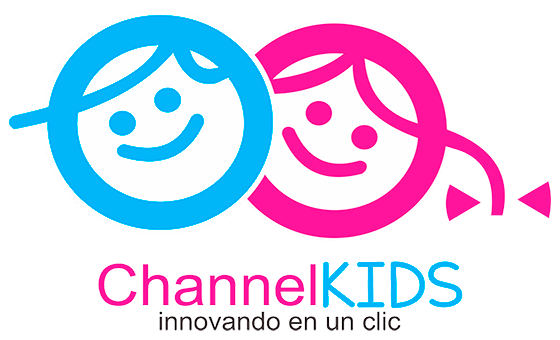 MATERIAEspañolGRADO3°SEMANASemana 3ACTIVIDADESACTIVIDADESACTIVIDADESACTIVIDADESACTIVIDADESACTIVIDADESLo que conocen los niños. Página 49.Comentar con los compañeros y con el profesor algunas experiencias que hayan tenido con la poesía. ¿Has escuchado o declamado un poema?, ¿en dónde?, ¿qué sentiste cuando lo dijiste o lo escuchaste?, ¿en qué ocasiones has visto que se dice un poema? Expliquen dónde y por qué lo aprendieron, y qué sienten cuando lo escuchan o lo dicen.Leamos poemas. Página 49.Leer poemas de la biblioteca del aula que tengan al alcance.Seleccionar algunos de otros autores como Gabriela Mistral, Rubén Darío, Antonio Machado y José Martí.Preparar un ambiente agradable en el que se sientan cómodos para escuchar y leer poesía. Puede ser el salón, el patio, la biblioteca o un área verde de la escuela. Pueden poner música suave de fondo e incluso poner algunos cojines y mantas para sentarse o recostarse en el suelo.Los autores de los poemas.  Página 50.Con ayuda del docente investigar los datos biográficos del autor de los poemas que leyeron y comentar con sus compañeros si esta información les permite comprender mejor sus poemas y por qué. Buscar otros poemas del mismo autor.Características generales de los poemas. Página 50. Preguntar al alumno ¿puedes identificar los versos de uno de los poemas que leíste? ¿cuántos versos y estrofas tiene? Comentar  en el  grupo. Leer  y observar el fragmento de Gabriela Mistral "Apegado a mí".Leer los poemas de la página 51.Solicitar a los alumnos que mediante colores diferentes identifiquen y señalen la rima, versos y estrofas en los poemas.¡A jugar con las palabras!  Página 51.Con ayuda del docente, identificar rimas en los poemas que han leído.Marcar las palabras que riman y cambiarlas por otras que rimen.Escriban en una hoja el poema modificado y compartirlo con sus compañeros.Pueden realizar este ejercicio con canciones de su agrado.Lectura de poesía en voz alta. Página 52.Leer poemas en voz alta para apreciar la belleza de los mismos.Elegir un poema del mismo autor, copiarlo a la hoja, ensayarlo tantas veces como sea necesario y decirlo en voz alta.Compartir su experiencia con el grupo.Sentido literal y figurado. Página 52 a la 55.Encontrar la diferencia entre lo literal y lo literario, para esto es necesario llevar dos tipos de poemas, donde se pueda identificar ambas formas.Leer el poema “sonatina” en voz alta y hacer preguntas a los alumnos al respecto.Identificar las frases donde se encuentre el significado literal y el literario.Preguntar a los alumnos ¿qué quiso decir el autor con ese poema?, ¿qué significa boca de fresa?, ¿realmente es como la fresa?, ¿por qué se le dice de fresa?, etc.¡A jugar con las palabras! Página 54.Organizados en equipos, elegir objetos del salón o animales de la comunidad. Describirlos utilizando palabras con sentido figurado. Con las descripciones, construir adivinanzas.Ayudar al alumno a elaborar una definición acerca del sentido literal y el sentido figurado. Incluir ejemplos.Lo que conocen los niños. Página 49.Comentar con los compañeros y con el profesor algunas experiencias que hayan tenido con la poesía. ¿Has escuchado o declamado un poema?, ¿en dónde?, ¿qué sentiste cuando lo dijiste o lo escuchaste?, ¿en qué ocasiones has visto que se dice un poema? Expliquen dónde y por qué lo aprendieron, y qué sienten cuando lo escuchan o lo dicen.Leamos poemas. Página 49.Leer poemas de la biblioteca del aula que tengan al alcance.Seleccionar algunos de otros autores como Gabriela Mistral, Rubén Darío, Antonio Machado y José Martí.Preparar un ambiente agradable en el que se sientan cómodos para escuchar y leer poesía. Puede ser el salón, el patio, la biblioteca o un área verde de la escuela. Pueden poner música suave de fondo e incluso poner algunos cojines y mantas para sentarse o recostarse en el suelo.Los autores de los poemas.  Página 50.Con ayuda del docente investigar los datos biográficos del autor de los poemas que leyeron y comentar con sus compañeros si esta información les permite comprender mejor sus poemas y por qué. Buscar otros poemas del mismo autor.Características generales de los poemas. Página 50. Preguntar al alumno ¿puedes identificar los versos de uno de los poemas que leíste? ¿cuántos versos y estrofas tiene? Comentar  en el  grupo. Leer  y observar el fragmento de Gabriela Mistral "Apegado a mí".Leer los poemas de la página 51.Solicitar a los alumnos que mediante colores diferentes identifiquen y señalen la rima, versos y estrofas en los poemas.¡A jugar con las palabras!  Página 51.Con ayuda del docente, identificar rimas en los poemas que han leído.Marcar las palabras que riman y cambiarlas por otras que rimen.Escriban en una hoja el poema modificado y compartirlo con sus compañeros.Pueden realizar este ejercicio con canciones de su agrado.Lectura de poesía en voz alta. Página 52.Leer poemas en voz alta para apreciar la belleza de los mismos.Elegir un poema del mismo autor, copiarlo a la hoja, ensayarlo tantas veces como sea necesario y decirlo en voz alta.Compartir su experiencia con el grupo.Sentido literal y figurado. Página 52 a la 55.Encontrar la diferencia entre lo literal y lo literario, para esto es necesario llevar dos tipos de poemas, donde se pueda identificar ambas formas.Leer el poema “sonatina” en voz alta y hacer preguntas a los alumnos al respecto.Identificar las frases donde se encuentre el significado literal y el literario.Preguntar a los alumnos ¿qué quiso decir el autor con ese poema?, ¿qué significa boca de fresa?, ¿realmente es como la fresa?, ¿por qué se le dice de fresa?, etc.¡A jugar con las palabras! Página 54.Organizados en equipos, elegir objetos del salón o animales de la comunidad. Describirlos utilizando palabras con sentido figurado. Con las descripciones, construir adivinanzas.Ayudar al alumno a elaborar una definición acerca del sentido literal y el sentido figurado. Incluir ejemplos.Lo que conocen los niños. Página 49.Comentar con los compañeros y con el profesor algunas experiencias que hayan tenido con la poesía. ¿Has escuchado o declamado un poema?, ¿en dónde?, ¿qué sentiste cuando lo dijiste o lo escuchaste?, ¿en qué ocasiones has visto que se dice un poema? Expliquen dónde y por qué lo aprendieron, y qué sienten cuando lo escuchan o lo dicen.Leamos poemas. Página 49.Leer poemas de la biblioteca del aula que tengan al alcance.Seleccionar algunos de otros autores como Gabriela Mistral, Rubén Darío, Antonio Machado y José Martí.Preparar un ambiente agradable en el que se sientan cómodos para escuchar y leer poesía. Puede ser el salón, el patio, la biblioteca o un área verde de la escuela. Pueden poner música suave de fondo e incluso poner algunos cojines y mantas para sentarse o recostarse en el suelo.Los autores de los poemas.  Página 50.Con ayuda del docente investigar los datos biográficos del autor de los poemas que leyeron y comentar con sus compañeros si esta información les permite comprender mejor sus poemas y por qué. Buscar otros poemas del mismo autor.Características generales de los poemas. Página 50. Preguntar al alumno ¿puedes identificar los versos de uno de los poemas que leíste? ¿cuántos versos y estrofas tiene? Comentar  en el  grupo. Leer  y observar el fragmento de Gabriela Mistral "Apegado a mí".Leer los poemas de la página 51.Solicitar a los alumnos que mediante colores diferentes identifiquen y señalen la rima, versos y estrofas en los poemas.¡A jugar con las palabras!  Página 51.Con ayuda del docente, identificar rimas en los poemas que han leído.Marcar las palabras que riman y cambiarlas por otras que rimen.Escriban en una hoja el poema modificado y compartirlo con sus compañeros.Pueden realizar este ejercicio con canciones de su agrado.Lectura de poesía en voz alta. Página 52.Leer poemas en voz alta para apreciar la belleza de los mismos.Elegir un poema del mismo autor, copiarlo a la hoja, ensayarlo tantas veces como sea necesario y decirlo en voz alta.Compartir su experiencia con el grupo.Sentido literal y figurado. Página 52 a la 55.Encontrar la diferencia entre lo literal y lo literario, para esto es necesario llevar dos tipos de poemas, donde se pueda identificar ambas formas.Leer el poema “sonatina” en voz alta y hacer preguntas a los alumnos al respecto.Identificar las frases donde se encuentre el significado literal y el literario.Preguntar a los alumnos ¿qué quiso decir el autor con ese poema?, ¿qué significa boca de fresa?, ¿realmente es como la fresa?, ¿por qué se le dice de fresa?, etc.¡A jugar con las palabras! Página 54.Organizados en equipos, elegir objetos del salón o animales de la comunidad. Describirlos utilizando palabras con sentido figurado. Con las descripciones, construir adivinanzas.Ayudar al alumno a elaborar una definición acerca del sentido literal y el sentido figurado. Incluir ejemplos.Lo que conocen los niños. Página 49.Comentar con los compañeros y con el profesor algunas experiencias que hayan tenido con la poesía. ¿Has escuchado o declamado un poema?, ¿en dónde?, ¿qué sentiste cuando lo dijiste o lo escuchaste?, ¿en qué ocasiones has visto que se dice un poema? Expliquen dónde y por qué lo aprendieron, y qué sienten cuando lo escuchan o lo dicen.Leamos poemas. Página 49.Leer poemas de la biblioteca del aula que tengan al alcance.Seleccionar algunos de otros autores como Gabriela Mistral, Rubén Darío, Antonio Machado y José Martí.Preparar un ambiente agradable en el que se sientan cómodos para escuchar y leer poesía. Puede ser el salón, el patio, la biblioteca o un área verde de la escuela. Pueden poner música suave de fondo e incluso poner algunos cojines y mantas para sentarse o recostarse en el suelo.Los autores de los poemas.  Página 50.Con ayuda del docente investigar los datos biográficos del autor de los poemas que leyeron y comentar con sus compañeros si esta información les permite comprender mejor sus poemas y por qué. Buscar otros poemas del mismo autor.Características generales de los poemas. Página 50. Preguntar al alumno ¿puedes identificar los versos de uno de los poemas que leíste? ¿cuántos versos y estrofas tiene? Comentar  en el  grupo. Leer  y observar el fragmento de Gabriela Mistral "Apegado a mí".Leer los poemas de la página 51.Solicitar a los alumnos que mediante colores diferentes identifiquen y señalen la rima, versos y estrofas en los poemas.¡A jugar con las palabras!  Página 51.Con ayuda del docente, identificar rimas en los poemas que han leído.Marcar las palabras que riman y cambiarlas por otras que rimen.Escriban en una hoja el poema modificado y compartirlo con sus compañeros.Pueden realizar este ejercicio con canciones de su agrado.Lectura de poesía en voz alta. Página 52.Leer poemas en voz alta para apreciar la belleza de los mismos.Elegir un poema del mismo autor, copiarlo a la hoja, ensayarlo tantas veces como sea necesario y decirlo en voz alta.Compartir su experiencia con el grupo.Sentido literal y figurado. Página 52 a la 55.Encontrar la diferencia entre lo literal y lo literario, para esto es necesario llevar dos tipos de poemas, donde se pueda identificar ambas formas.Leer el poema “sonatina” en voz alta y hacer preguntas a los alumnos al respecto.Identificar las frases donde se encuentre el significado literal y el literario.Preguntar a los alumnos ¿qué quiso decir el autor con ese poema?, ¿qué significa boca de fresa?, ¿realmente es como la fresa?, ¿por qué se le dice de fresa?, etc.¡A jugar con las palabras! Página 54.Organizados en equipos, elegir objetos del salón o animales de la comunidad. Describirlos utilizando palabras con sentido figurado. Con las descripciones, construir adivinanzas.Ayudar al alumno a elaborar una definición acerca del sentido literal y el sentido figurado. Incluir ejemplos.Lo que conocen los niños. Página 49.Comentar con los compañeros y con el profesor algunas experiencias que hayan tenido con la poesía. ¿Has escuchado o declamado un poema?, ¿en dónde?, ¿qué sentiste cuando lo dijiste o lo escuchaste?, ¿en qué ocasiones has visto que se dice un poema? Expliquen dónde y por qué lo aprendieron, y qué sienten cuando lo escuchan o lo dicen.Leamos poemas. Página 49.Leer poemas de la biblioteca del aula que tengan al alcance.Seleccionar algunos de otros autores como Gabriela Mistral, Rubén Darío, Antonio Machado y José Martí.Preparar un ambiente agradable en el que se sientan cómodos para escuchar y leer poesía. Puede ser el salón, el patio, la biblioteca o un área verde de la escuela. Pueden poner música suave de fondo e incluso poner algunos cojines y mantas para sentarse o recostarse en el suelo.Los autores de los poemas.  Página 50.Con ayuda del docente investigar los datos biográficos del autor de los poemas que leyeron y comentar con sus compañeros si esta información les permite comprender mejor sus poemas y por qué. Buscar otros poemas del mismo autor.Características generales de los poemas. Página 50. Preguntar al alumno ¿puedes identificar los versos de uno de los poemas que leíste? ¿cuántos versos y estrofas tiene? Comentar  en el  grupo. Leer  y observar el fragmento de Gabriela Mistral "Apegado a mí".Leer los poemas de la página 51.Solicitar a los alumnos que mediante colores diferentes identifiquen y señalen la rima, versos y estrofas en los poemas.¡A jugar con las palabras!  Página 51.Con ayuda del docente, identificar rimas en los poemas que han leído.Marcar las palabras que riman y cambiarlas por otras que rimen.Escriban en una hoja el poema modificado y compartirlo con sus compañeros.Pueden realizar este ejercicio con canciones de su agrado.Lectura de poesía en voz alta. Página 52.Leer poemas en voz alta para apreciar la belleza de los mismos.Elegir un poema del mismo autor, copiarlo a la hoja, ensayarlo tantas veces como sea necesario y decirlo en voz alta.Compartir su experiencia con el grupo.Sentido literal y figurado. Página 52 a la 55.Encontrar la diferencia entre lo literal y lo literario, para esto es necesario llevar dos tipos de poemas, donde se pueda identificar ambas formas.Leer el poema “sonatina” en voz alta y hacer preguntas a los alumnos al respecto.Identificar las frases donde se encuentre el significado literal y el literario.Preguntar a los alumnos ¿qué quiso decir el autor con ese poema?, ¿qué significa boca de fresa?, ¿realmente es como la fresa?, ¿por qué se le dice de fresa?, etc.¡A jugar con las palabras! Página 54.Organizados en equipos, elegir objetos del salón o animales de la comunidad. Describirlos utilizando palabras con sentido figurado. Con las descripciones, construir adivinanzas.Ayudar al alumno a elaborar una definición acerca del sentido literal y el sentido figurado. Incluir ejemplos.Lo que conocen los niños. Página 49.Comentar con los compañeros y con el profesor algunas experiencias que hayan tenido con la poesía. ¿Has escuchado o declamado un poema?, ¿en dónde?, ¿qué sentiste cuando lo dijiste o lo escuchaste?, ¿en qué ocasiones has visto que se dice un poema? Expliquen dónde y por qué lo aprendieron, y qué sienten cuando lo escuchan o lo dicen.Leamos poemas. Página 49.Leer poemas de la biblioteca del aula que tengan al alcance.Seleccionar algunos de otros autores como Gabriela Mistral, Rubén Darío, Antonio Machado y José Martí.Preparar un ambiente agradable en el que se sientan cómodos para escuchar y leer poesía. Puede ser el salón, el patio, la biblioteca o un área verde de la escuela. Pueden poner música suave de fondo e incluso poner algunos cojines y mantas para sentarse o recostarse en el suelo.Los autores de los poemas.  Página 50.Con ayuda del docente investigar los datos biográficos del autor de los poemas que leyeron y comentar con sus compañeros si esta información les permite comprender mejor sus poemas y por qué. Buscar otros poemas del mismo autor.Características generales de los poemas. Página 50. Preguntar al alumno ¿puedes identificar los versos de uno de los poemas que leíste? ¿cuántos versos y estrofas tiene? Comentar  en el  grupo. Leer  y observar el fragmento de Gabriela Mistral "Apegado a mí".Leer los poemas de la página 51.Solicitar a los alumnos que mediante colores diferentes identifiquen y señalen la rima, versos y estrofas en los poemas.¡A jugar con las palabras!  Página 51.Con ayuda del docente, identificar rimas en los poemas que han leído.Marcar las palabras que riman y cambiarlas por otras que rimen.Escriban en una hoja el poema modificado y compartirlo con sus compañeros.Pueden realizar este ejercicio con canciones de su agrado.Lectura de poesía en voz alta. Página 52.Leer poemas en voz alta para apreciar la belleza de los mismos.Elegir un poema del mismo autor, copiarlo a la hoja, ensayarlo tantas veces como sea necesario y decirlo en voz alta.Compartir su experiencia con el grupo.Sentido literal y figurado. Página 52 a la 55.Encontrar la diferencia entre lo literal y lo literario, para esto es necesario llevar dos tipos de poemas, donde se pueda identificar ambas formas.Leer el poema “sonatina” en voz alta y hacer preguntas a los alumnos al respecto.Identificar las frases donde se encuentre el significado literal y el literario.Preguntar a los alumnos ¿qué quiso decir el autor con ese poema?, ¿qué significa boca de fresa?, ¿realmente es como la fresa?, ¿por qué se le dice de fresa?, etc.¡A jugar con las palabras! Página 54.Organizados en equipos, elegir objetos del salón o animales de la comunidad. Describirlos utilizando palabras con sentido figurado. Con las descripciones, construir adivinanzas.Ayudar al alumno a elaborar una definición acerca del sentido literal y el sentido figurado. Incluir ejemplos.MATERIAMatemáticasGRADO 3°3°SEMANASEMANASEMANASEMANASemana 3SECUENCIA DE ACTIVIDADESSECUENCIA DE ACTIVIDADESSECUENCIA DE ACTIVIDADESSECUENCIA DE ACTIVIDADESSECUENCIA DE ACTIVIDADESSECUENCIA DE ACTIVIDADESSECUENCIA DE ACTIVIDADESSECUENCIA DE ACTIVIDADESSECUENCIA DE ACTIVIDADESSECUENCIA DE ACTIVIDADESPreguntar a los alumnos lo que es corto y lo que es largo, para poder iniciar con este tema y saber acerca de lo que conoce el alumno.Con ayuda de un hilo, lápices o pedazos de papel hacer comparaciones de longitud en equipo o en parejas.Dibujar los objetos comparados poniendo los términos corto o largo, mayor o menor.Formar equipos para realizar las actividades del desafío #23. El objetivo de esta actividad, es que los alumnos utilicen el material recortable de la página 181, para medir la longitud de algunos objetos que se les indican. Libro de desafíos páginas 51-52.Mostrar a los alumnos algunas imágenes o figuras y pedir que las observen  tratando de calcular cuál de ellas es la más larga y cuál es la más corta. Registrar lo observado en su cuaderno. Dibujarlas en el cuaderno.Poner algunas figuras geométricas dibujadas en el pintarrón y preguntar a los alumnos cuál tendrá mayor perímetro y cuál menor perímetro. Por ejemplo un triángulo, un rectángulo, un círculo, un rombo, etc.En parejas llevar a cabo la resolución del desafío#24, en donde la consigna es que los alumnos formados en equipo piensen en diversas formas para poder medir las longitudes de algunos objetos. Libro de desafío páginas 53-56.Preguntar a los alumnos lo que es corto y lo que es largo, para poder iniciar con este tema y saber acerca de lo que conoce el alumno.Con ayuda de un hilo, lápices o pedazos de papel hacer comparaciones de longitud en equipo o en parejas.Dibujar los objetos comparados poniendo los términos corto o largo, mayor o menor.Formar equipos para realizar las actividades del desafío #23. El objetivo de esta actividad, es que los alumnos utilicen el material recortable de la página 181, para medir la longitud de algunos objetos que se les indican. Libro de desafíos páginas 51-52.Mostrar a los alumnos algunas imágenes o figuras y pedir que las observen  tratando de calcular cuál de ellas es la más larga y cuál es la más corta. Registrar lo observado en su cuaderno. Dibujarlas en el cuaderno.Poner algunas figuras geométricas dibujadas en el pintarrón y preguntar a los alumnos cuál tendrá mayor perímetro y cuál menor perímetro. Por ejemplo un triángulo, un rectángulo, un círculo, un rombo, etc.En parejas llevar a cabo la resolución del desafío#24, en donde la consigna es que los alumnos formados en equipo piensen en diversas formas para poder medir las longitudes de algunos objetos. Libro de desafío páginas 53-56.Preguntar a los alumnos lo que es corto y lo que es largo, para poder iniciar con este tema y saber acerca de lo que conoce el alumno.Con ayuda de un hilo, lápices o pedazos de papel hacer comparaciones de longitud en equipo o en parejas.Dibujar los objetos comparados poniendo los términos corto o largo, mayor o menor.Formar equipos para realizar las actividades del desafío #23. El objetivo de esta actividad, es que los alumnos utilicen el material recortable de la página 181, para medir la longitud de algunos objetos que se les indican. Libro de desafíos páginas 51-52.Mostrar a los alumnos algunas imágenes o figuras y pedir que las observen  tratando de calcular cuál de ellas es la más larga y cuál es la más corta. Registrar lo observado en su cuaderno. Dibujarlas en el cuaderno.Poner algunas figuras geométricas dibujadas en el pintarrón y preguntar a los alumnos cuál tendrá mayor perímetro y cuál menor perímetro. Por ejemplo un triángulo, un rectángulo, un círculo, un rombo, etc.En parejas llevar a cabo la resolución del desafío#24, en donde la consigna es que los alumnos formados en equipo piensen en diversas formas para poder medir las longitudes de algunos objetos. Libro de desafío páginas 53-56.Preguntar a los alumnos lo que es corto y lo que es largo, para poder iniciar con este tema y saber acerca de lo que conoce el alumno.Con ayuda de un hilo, lápices o pedazos de papel hacer comparaciones de longitud en equipo o en parejas.Dibujar los objetos comparados poniendo los términos corto o largo, mayor o menor.Formar equipos para realizar las actividades del desafío #23. El objetivo de esta actividad, es que los alumnos utilicen el material recortable de la página 181, para medir la longitud de algunos objetos que se les indican. Libro de desafíos páginas 51-52.Mostrar a los alumnos algunas imágenes o figuras y pedir que las observen  tratando de calcular cuál de ellas es la más larga y cuál es la más corta. Registrar lo observado en su cuaderno. Dibujarlas en el cuaderno.Poner algunas figuras geométricas dibujadas en el pintarrón y preguntar a los alumnos cuál tendrá mayor perímetro y cuál menor perímetro. Por ejemplo un triángulo, un rectángulo, un círculo, un rombo, etc.En parejas llevar a cabo la resolución del desafío#24, en donde la consigna es que los alumnos formados en equipo piensen en diversas formas para poder medir las longitudes de algunos objetos. Libro de desafío páginas 53-56.Preguntar a los alumnos lo que es corto y lo que es largo, para poder iniciar con este tema y saber acerca de lo que conoce el alumno.Con ayuda de un hilo, lápices o pedazos de papel hacer comparaciones de longitud en equipo o en parejas.Dibujar los objetos comparados poniendo los términos corto o largo, mayor o menor.Formar equipos para realizar las actividades del desafío #23. El objetivo de esta actividad, es que los alumnos utilicen el material recortable de la página 181, para medir la longitud de algunos objetos que se les indican. Libro de desafíos páginas 51-52.Mostrar a los alumnos algunas imágenes o figuras y pedir que las observen  tratando de calcular cuál de ellas es la más larga y cuál es la más corta. Registrar lo observado en su cuaderno. Dibujarlas en el cuaderno.Poner algunas figuras geométricas dibujadas en el pintarrón y preguntar a los alumnos cuál tendrá mayor perímetro y cuál menor perímetro. Por ejemplo un triángulo, un rectángulo, un círculo, un rombo, etc.En parejas llevar a cabo la resolución del desafío#24, en donde la consigna es que los alumnos formados en equipo piensen en diversas formas para poder medir las longitudes de algunos objetos. Libro de desafío páginas 53-56.Preguntar a los alumnos lo que es corto y lo que es largo, para poder iniciar con este tema y saber acerca de lo que conoce el alumno.Con ayuda de un hilo, lápices o pedazos de papel hacer comparaciones de longitud en equipo o en parejas.Dibujar los objetos comparados poniendo los términos corto o largo, mayor o menor.Formar equipos para realizar las actividades del desafío #23. El objetivo de esta actividad, es que los alumnos utilicen el material recortable de la página 181, para medir la longitud de algunos objetos que se les indican. Libro de desafíos páginas 51-52.Mostrar a los alumnos algunas imágenes o figuras y pedir que las observen  tratando de calcular cuál de ellas es la más larga y cuál es la más corta. Registrar lo observado en su cuaderno. Dibujarlas en el cuaderno.Poner algunas figuras geométricas dibujadas en el pintarrón y preguntar a los alumnos cuál tendrá mayor perímetro y cuál menor perímetro. Por ejemplo un triángulo, un rectángulo, un círculo, un rombo, etc.En parejas llevar a cabo la resolución del desafío#24, en donde la consigna es que los alumnos formados en equipo piensen en diversas formas para poder medir las longitudes de algunos objetos. Libro de desafío páginas 53-56.Preguntar a los alumnos lo que es corto y lo que es largo, para poder iniciar con este tema y saber acerca de lo que conoce el alumno.Con ayuda de un hilo, lápices o pedazos de papel hacer comparaciones de longitud en equipo o en parejas.Dibujar los objetos comparados poniendo los términos corto o largo, mayor o menor.Formar equipos para realizar las actividades del desafío #23. El objetivo de esta actividad, es que los alumnos utilicen el material recortable de la página 181, para medir la longitud de algunos objetos que se les indican. Libro de desafíos páginas 51-52.Mostrar a los alumnos algunas imágenes o figuras y pedir que las observen  tratando de calcular cuál de ellas es la más larga y cuál es la más corta. Registrar lo observado en su cuaderno. Dibujarlas en el cuaderno.Poner algunas figuras geométricas dibujadas en el pintarrón y preguntar a los alumnos cuál tendrá mayor perímetro y cuál menor perímetro. Por ejemplo un triángulo, un rectángulo, un círculo, un rombo, etc.En parejas llevar a cabo la resolución del desafío#24, en donde la consigna es que los alumnos formados en equipo piensen en diversas formas para poder medir las longitudes de algunos objetos. Libro de desafío páginas 53-56.Preguntar a los alumnos lo que es corto y lo que es largo, para poder iniciar con este tema y saber acerca de lo que conoce el alumno.Con ayuda de un hilo, lápices o pedazos de papel hacer comparaciones de longitud en equipo o en parejas.Dibujar los objetos comparados poniendo los términos corto o largo, mayor o menor.Formar equipos para realizar las actividades del desafío #23. El objetivo de esta actividad, es que los alumnos utilicen el material recortable de la página 181, para medir la longitud de algunos objetos que se les indican. Libro de desafíos páginas 51-52.Mostrar a los alumnos algunas imágenes o figuras y pedir que las observen  tratando de calcular cuál de ellas es la más larga y cuál es la más corta. Registrar lo observado en su cuaderno. Dibujarlas en el cuaderno.Poner algunas figuras geométricas dibujadas en el pintarrón y preguntar a los alumnos cuál tendrá mayor perímetro y cuál menor perímetro. Por ejemplo un triángulo, un rectángulo, un círculo, un rombo, etc.En parejas llevar a cabo la resolución del desafío#24, en donde la consigna es que los alumnos formados en equipo piensen en diversas formas para poder medir las longitudes de algunos objetos. Libro de desafío páginas 53-56.Preguntar a los alumnos lo que es corto y lo que es largo, para poder iniciar con este tema y saber acerca de lo que conoce el alumno.Con ayuda de un hilo, lápices o pedazos de papel hacer comparaciones de longitud en equipo o en parejas.Dibujar los objetos comparados poniendo los términos corto o largo, mayor o menor.Formar equipos para realizar las actividades del desafío #23. El objetivo de esta actividad, es que los alumnos utilicen el material recortable de la página 181, para medir la longitud de algunos objetos que se les indican. Libro de desafíos páginas 51-52.Mostrar a los alumnos algunas imágenes o figuras y pedir que las observen  tratando de calcular cuál de ellas es la más larga y cuál es la más corta. Registrar lo observado en su cuaderno. Dibujarlas en el cuaderno.Poner algunas figuras geométricas dibujadas en el pintarrón y preguntar a los alumnos cuál tendrá mayor perímetro y cuál menor perímetro. Por ejemplo un triángulo, un rectángulo, un círculo, un rombo, etc.En parejas llevar a cabo la resolución del desafío#24, en donde la consigna es que los alumnos formados en equipo piensen en diversas formas para poder medir las longitudes de algunos objetos. Libro de desafío páginas 53-56.Preguntar a los alumnos lo que es corto y lo que es largo, para poder iniciar con este tema y saber acerca de lo que conoce el alumno.Con ayuda de un hilo, lápices o pedazos de papel hacer comparaciones de longitud en equipo o en parejas.Dibujar los objetos comparados poniendo los términos corto o largo, mayor o menor.Formar equipos para realizar las actividades del desafío #23. El objetivo de esta actividad, es que los alumnos utilicen el material recortable de la página 181, para medir la longitud de algunos objetos que se les indican. Libro de desafíos páginas 51-52.Mostrar a los alumnos algunas imágenes o figuras y pedir que las observen  tratando de calcular cuál de ellas es la más larga y cuál es la más corta. Registrar lo observado en su cuaderno. Dibujarlas en el cuaderno.Poner algunas figuras geométricas dibujadas en el pintarrón y preguntar a los alumnos cuál tendrá mayor perímetro y cuál menor perímetro. Por ejemplo un triángulo, un rectángulo, un círculo, un rombo, etc.En parejas llevar a cabo la resolución del desafío#24, en donde la consigna es que los alumnos formados en equipo piensen en diversas formas para poder medir las longitudes de algunos objetos. Libro de desafío páginas 53-56.MATERIACiencias NaturalesCiencias NaturalesCiencias NaturalesGRADOGRADO3°SEMANASemana 3Semana 3ACTIVIDADESACTIVIDADESACTIVIDADESACTIVIDADESACTIVIDADESACTIVIDADESACTIVIDADESACTIVIDADESACTIVIDADESACTIVIDADESPreguntar a los alumnos cuáles son para ellos las necesidades básicas. Anotar las ideas en el pizarrón y hacer una lista en su cuaderno de las cosas que ellos creen que necesitan para vivir. Hacer una reflexión grupal y descartar lo que no sea necesario.¿Qué necesito para vivir? Pág. 56Hacer dos listas: una de las cosas que usan y otra de los alimentos que consumen. Reflexionar acerca de cómo sería la vida si faltara uno de esos recursos. Deducir cuáles son los más importantes  y por qué.¿De dónde provienen mis recursos para vivir? Pág. 57Observar las imágenes de la pág. 56 y relacionar los productos con los recursos naturales de donde provienen. Iluminar las imágenes.Discutir sobre cómo se podrían utilizar los recursos naturales de manera que se afecte lo menos posible al ambiente. Escribir la conclusión en el cuaderno.Los desechos. Pág. 58Observar las imágenes de las páginas 58 y 59 y contestar en el cuaderno:  ¿cuáles muestran lo que es apropiado para la vida?, ¿qué acciones se proponen para acabar con la contaminación?, ¿cómo se llevarían a cabo?. Compartir las respuestas y llegar a una conclusión grupal.El mural. Pág. 58Encargar a los alumnos por equipo el siguiente material: papel bond, tijeras, pegamento, revistas, cromos sobre ambiente y contaminación ambiental. Elaborar un periódico mural que incluya: efectos negativos, principales fuentes, acciones que se han tomado para disminuirla y acciones que pueden tomar los alumnos para apoyar.Elaborar al final una conclusión de equipo.Revisar los siguientes links para ver videos de la contaminación:http://www.youtube.com/watch?v=GNLq5R1ouHs http://www.youtube.com/watch?v=OMYx5HUTKmE&feature=fvwp&NR=1Preguntar a los alumnos cuáles son para ellos las necesidades básicas. Anotar las ideas en el pizarrón y hacer una lista en su cuaderno de las cosas que ellos creen que necesitan para vivir. Hacer una reflexión grupal y descartar lo que no sea necesario.¿Qué necesito para vivir? Pág. 56Hacer dos listas: una de las cosas que usan y otra de los alimentos que consumen. Reflexionar acerca de cómo sería la vida si faltara uno de esos recursos. Deducir cuáles son los más importantes  y por qué.¿De dónde provienen mis recursos para vivir? Pág. 57Observar las imágenes de la pág. 56 y relacionar los productos con los recursos naturales de donde provienen. Iluminar las imágenes.Discutir sobre cómo se podrían utilizar los recursos naturales de manera que se afecte lo menos posible al ambiente. Escribir la conclusión en el cuaderno.Los desechos. Pág. 58Observar las imágenes de las páginas 58 y 59 y contestar en el cuaderno:  ¿cuáles muestran lo que es apropiado para la vida?, ¿qué acciones se proponen para acabar con la contaminación?, ¿cómo se llevarían a cabo?. Compartir las respuestas y llegar a una conclusión grupal.El mural. Pág. 58Encargar a los alumnos por equipo el siguiente material: papel bond, tijeras, pegamento, revistas, cromos sobre ambiente y contaminación ambiental. Elaborar un periódico mural que incluya: efectos negativos, principales fuentes, acciones que se han tomado para disminuirla y acciones que pueden tomar los alumnos para apoyar.Elaborar al final una conclusión de equipo.Revisar los siguientes links para ver videos de la contaminación:http://www.youtube.com/watch?v=GNLq5R1ouHs http://www.youtube.com/watch?v=OMYx5HUTKmE&feature=fvwp&NR=1Preguntar a los alumnos cuáles son para ellos las necesidades básicas. Anotar las ideas en el pizarrón y hacer una lista en su cuaderno de las cosas que ellos creen que necesitan para vivir. Hacer una reflexión grupal y descartar lo que no sea necesario.¿Qué necesito para vivir? Pág. 56Hacer dos listas: una de las cosas que usan y otra de los alimentos que consumen. Reflexionar acerca de cómo sería la vida si faltara uno de esos recursos. Deducir cuáles son los más importantes  y por qué.¿De dónde provienen mis recursos para vivir? Pág. 57Observar las imágenes de la pág. 56 y relacionar los productos con los recursos naturales de donde provienen. Iluminar las imágenes.Discutir sobre cómo se podrían utilizar los recursos naturales de manera que se afecte lo menos posible al ambiente. Escribir la conclusión en el cuaderno.Los desechos. Pág. 58Observar las imágenes de las páginas 58 y 59 y contestar en el cuaderno:  ¿cuáles muestran lo que es apropiado para la vida?, ¿qué acciones se proponen para acabar con la contaminación?, ¿cómo se llevarían a cabo?. Compartir las respuestas y llegar a una conclusión grupal.El mural. Pág. 58Encargar a los alumnos por equipo el siguiente material: papel bond, tijeras, pegamento, revistas, cromos sobre ambiente y contaminación ambiental. Elaborar un periódico mural que incluya: efectos negativos, principales fuentes, acciones que se han tomado para disminuirla y acciones que pueden tomar los alumnos para apoyar.Elaborar al final una conclusión de equipo.Revisar los siguientes links para ver videos de la contaminación:http://www.youtube.com/watch?v=GNLq5R1ouHs http://www.youtube.com/watch?v=OMYx5HUTKmE&feature=fvwp&NR=1Preguntar a los alumnos cuáles son para ellos las necesidades básicas. Anotar las ideas en el pizarrón y hacer una lista en su cuaderno de las cosas que ellos creen que necesitan para vivir. Hacer una reflexión grupal y descartar lo que no sea necesario.¿Qué necesito para vivir? Pág. 56Hacer dos listas: una de las cosas que usan y otra de los alimentos que consumen. Reflexionar acerca de cómo sería la vida si faltara uno de esos recursos. Deducir cuáles son los más importantes  y por qué.¿De dónde provienen mis recursos para vivir? Pág. 57Observar las imágenes de la pág. 56 y relacionar los productos con los recursos naturales de donde provienen. Iluminar las imágenes.Discutir sobre cómo se podrían utilizar los recursos naturales de manera que se afecte lo menos posible al ambiente. Escribir la conclusión en el cuaderno.Los desechos. Pág. 58Observar las imágenes de las páginas 58 y 59 y contestar en el cuaderno:  ¿cuáles muestran lo que es apropiado para la vida?, ¿qué acciones se proponen para acabar con la contaminación?, ¿cómo se llevarían a cabo?. Compartir las respuestas y llegar a una conclusión grupal.El mural. Pág. 58Encargar a los alumnos por equipo el siguiente material: papel bond, tijeras, pegamento, revistas, cromos sobre ambiente y contaminación ambiental. Elaborar un periódico mural que incluya: efectos negativos, principales fuentes, acciones que se han tomado para disminuirla y acciones que pueden tomar los alumnos para apoyar.Elaborar al final una conclusión de equipo.Revisar los siguientes links para ver videos de la contaminación:http://www.youtube.com/watch?v=GNLq5R1ouHs http://www.youtube.com/watch?v=OMYx5HUTKmE&feature=fvwp&NR=1Preguntar a los alumnos cuáles son para ellos las necesidades básicas. Anotar las ideas en el pizarrón y hacer una lista en su cuaderno de las cosas que ellos creen que necesitan para vivir. Hacer una reflexión grupal y descartar lo que no sea necesario.¿Qué necesito para vivir? Pág. 56Hacer dos listas: una de las cosas que usan y otra de los alimentos que consumen. Reflexionar acerca de cómo sería la vida si faltara uno de esos recursos. Deducir cuáles son los más importantes  y por qué.¿De dónde provienen mis recursos para vivir? Pág. 57Observar las imágenes de la pág. 56 y relacionar los productos con los recursos naturales de donde provienen. Iluminar las imágenes.Discutir sobre cómo se podrían utilizar los recursos naturales de manera que se afecte lo menos posible al ambiente. Escribir la conclusión en el cuaderno.Los desechos. Pág. 58Observar las imágenes de las páginas 58 y 59 y contestar en el cuaderno:  ¿cuáles muestran lo que es apropiado para la vida?, ¿qué acciones se proponen para acabar con la contaminación?, ¿cómo se llevarían a cabo?. Compartir las respuestas y llegar a una conclusión grupal.El mural. Pág. 58Encargar a los alumnos por equipo el siguiente material: papel bond, tijeras, pegamento, revistas, cromos sobre ambiente y contaminación ambiental. Elaborar un periódico mural que incluya: efectos negativos, principales fuentes, acciones que se han tomado para disminuirla y acciones que pueden tomar los alumnos para apoyar.Elaborar al final una conclusión de equipo.Revisar los siguientes links para ver videos de la contaminación:http://www.youtube.com/watch?v=GNLq5R1ouHs http://www.youtube.com/watch?v=OMYx5HUTKmE&feature=fvwp&NR=1Preguntar a los alumnos cuáles son para ellos las necesidades básicas. Anotar las ideas en el pizarrón y hacer una lista en su cuaderno de las cosas que ellos creen que necesitan para vivir. Hacer una reflexión grupal y descartar lo que no sea necesario.¿Qué necesito para vivir? Pág. 56Hacer dos listas: una de las cosas que usan y otra de los alimentos que consumen. Reflexionar acerca de cómo sería la vida si faltara uno de esos recursos. Deducir cuáles son los más importantes  y por qué.¿De dónde provienen mis recursos para vivir? Pág. 57Observar las imágenes de la pág. 56 y relacionar los productos con los recursos naturales de donde provienen. Iluminar las imágenes.Discutir sobre cómo se podrían utilizar los recursos naturales de manera que se afecte lo menos posible al ambiente. Escribir la conclusión en el cuaderno.Los desechos. Pág. 58Observar las imágenes de las páginas 58 y 59 y contestar en el cuaderno:  ¿cuáles muestran lo que es apropiado para la vida?, ¿qué acciones se proponen para acabar con la contaminación?, ¿cómo se llevarían a cabo?. Compartir las respuestas y llegar a una conclusión grupal.El mural. Pág. 58Encargar a los alumnos por equipo el siguiente material: papel bond, tijeras, pegamento, revistas, cromos sobre ambiente y contaminación ambiental. Elaborar un periódico mural que incluya: efectos negativos, principales fuentes, acciones que se han tomado para disminuirla y acciones que pueden tomar los alumnos para apoyar.Elaborar al final una conclusión de equipo.Revisar los siguientes links para ver videos de la contaminación:http://www.youtube.com/watch?v=GNLq5R1ouHs http://www.youtube.com/watch?v=OMYx5HUTKmE&feature=fvwp&NR=1Preguntar a los alumnos cuáles son para ellos las necesidades básicas. Anotar las ideas en el pizarrón y hacer una lista en su cuaderno de las cosas que ellos creen que necesitan para vivir. Hacer una reflexión grupal y descartar lo que no sea necesario.¿Qué necesito para vivir? Pág. 56Hacer dos listas: una de las cosas que usan y otra de los alimentos que consumen. Reflexionar acerca de cómo sería la vida si faltara uno de esos recursos. Deducir cuáles son los más importantes  y por qué.¿De dónde provienen mis recursos para vivir? Pág. 57Observar las imágenes de la pág. 56 y relacionar los productos con los recursos naturales de donde provienen. Iluminar las imágenes.Discutir sobre cómo se podrían utilizar los recursos naturales de manera que se afecte lo menos posible al ambiente. Escribir la conclusión en el cuaderno.Los desechos. Pág. 58Observar las imágenes de las páginas 58 y 59 y contestar en el cuaderno:  ¿cuáles muestran lo que es apropiado para la vida?, ¿qué acciones se proponen para acabar con la contaminación?, ¿cómo se llevarían a cabo?. Compartir las respuestas y llegar a una conclusión grupal.El mural. Pág. 58Encargar a los alumnos por equipo el siguiente material: papel bond, tijeras, pegamento, revistas, cromos sobre ambiente y contaminación ambiental. Elaborar un periódico mural que incluya: efectos negativos, principales fuentes, acciones que se han tomado para disminuirla y acciones que pueden tomar los alumnos para apoyar.Elaborar al final una conclusión de equipo.Revisar los siguientes links para ver videos de la contaminación:http://www.youtube.com/watch?v=GNLq5R1ouHs http://www.youtube.com/watch?v=OMYx5HUTKmE&feature=fvwp&NR=1Preguntar a los alumnos cuáles son para ellos las necesidades básicas. Anotar las ideas en el pizarrón y hacer una lista en su cuaderno de las cosas que ellos creen que necesitan para vivir. Hacer una reflexión grupal y descartar lo que no sea necesario.¿Qué necesito para vivir? Pág. 56Hacer dos listas: una de las cosas que usan y otra de los alimentos que consumen. Reflexionar acerca de cómo sería la vida si faltara uno de esos recursos. Deducir cuáles son los más importantes  y por qué.¿De dónde provienen mis recursos para vivir? Pág. 57Observar las imágenes de la pág. 56 y relacionar los productos con los recursos naturales de donde provienen. Iluminar las imágenes.Discutir sobre cómo se podrían utilizar los recursos naturales de manera que se afecte lo menos posible al ambiente. Escribir la conclusión en el cuaderno.Los desechos. Pág. 58Observar las imágenes de las páginas 58 y 59 y contestar en el cuaderno:  ¿cuáles muestran lo que es apropiado para la vida?, ¿qué acciones se proponen para acabar con la contaminación?, ¿cómo se llevarían a cabo?. Compartir las respuestas y llegar a una conclusión grupal.El mural. Pág. 58Encargar a los alumnos por equipo el siguiente material: papel bond, tijeras, pegamento, revistas, cromos sobre ambiente y contaminación ambiental. Elaborar un periódico mural que incluya: efectos negativos, principales fuentes, acciones que se han tomado para disminuirla y acciones que pueden tomar los alumnos para apoyar.Elaborar al final una conclusión de equipo.Revisar los siguientes links para ver videos de la contaminación:http://www.youtube.com/watch?v=GNLq5R1ouHs http://www.youtube.com/watch?v=OMYx5HUTKmE&feature=fvwp&NR=1Preguntar a los alumnos cuáles son para ellos las necesidades básicas. Anotar las ideas en el pizarrón y hacer una lista en su cuaderno de las cosas que ellos creen que necesitan para vivir. Hacer una reflexión grupal y descartar lo que no sea necesario.¿Qué necesito para vivir? Pág. 56Hacer dos listas: una de las cosas que usan y otra de los alimentos que consumen. Reflexionar acerca de cómo sería la vida si faltara uno de esos recursos. Deducir cuáles son los más importantes  y por qué.¿De dónde provienen mis recursos para vivir? Pág. 57Observar las imágenes de la pág. 56 y relacionar los productos con los recursos naturales de donde provienen. Iluminar las imágenes.Discutir sobre cómo se podrían utilizar los recursos naturales de manera que se afecte lo menos posible al ambiente. Escribir la conclusión en el cuaderno.Los desechos. Pág. 58Observar las imágenes de las páginas 58 y 59 y contestar en el cuaderno:  ¿cuáles muestran lo que es apropiado para la vida?, ¿qué acciones se proponen para acabar con la contaminación?, ¿cómo se llevarían a cabo?. Compartir las respuestas y llegar a una conclusión grupal.El mural. Pág. 58Encargar a los alumnos por equipo el siguiente material: papel bond, tijeras, pegamento, revistas, cromos sobre ambiente y contaminación ambiental. Elaborar un periódico mural que incluya: efectos negativos, principales fuentes, acciones que se han tomado para disminuirla y acciones que pueden tomar los alumnos para apoyar.Elaborar al final una conclusión de equipo.Revisar los siguientes links para ver videos de la contaminación:http://www.youtube.com/watch?v=GNLq5R1ouHs http://www.youtube.com/watch?v=OMYx5HUTKmE&feature=fvwp&NR=1Preguntar a los alumnos cuáles son para ellos las necesidades básicas. Anotar las ideas en el pizarrón y hacer una lista en su cuaderno de las cosas que ellos creen que necesitan para vivir. Hacer una reflexión grupal y descartar lo que no sea necesario.¿Qué necesito para vivir? Pág. 56Hacer dos listas: una de las cosas que usan y otra de los alimentos que consumen. Reflexionar acerca de cómo sería la vida si faltara uno de esos recursos. Deducir cuáles son los más importantes  y por qué.¿De dónde provienen mis recursos para vivir? Pág. 57Observar las imágenes de la pág. 56 y relacionar los productos con los recursos naturales de donde provienen. Iluminar las imágenes.Discutir sobre cómo se podrían utilizar los recursos naturales de manera que se afecte lo menos posible al ambiente. Escribir la conclusión en el cuaderno.Los desechos. Pág. 58Observar las imágenes de las páginas 58 y 59 y contestar en el cuaderno:  ¿cuáles muestran lo que es apropiado para la vida?, ¿qué acciones se proponen para acabar con la contaminación?, ¿cómo se llevarían a cabo?. Compartir las respuestas y llegar a una conclusión grupal.El mural. Pág. 58Encargar a los alumnos por equipo el siguiente material: papel bond, tijeras, pegamento, revistas, cromos sobre ambiente y contaminación ambiental. Elaborar un periódico mural que incluya: efectos negativos, principales fuentes, acciones que se han tomado para disminuirla y acciones que pueden tomar los alumnos para apoyar.Elaborar al final una conclusión de equipo.Revisar los siguientes links para ver videos de la contaminación:http://www.youtube.com/watch?v=GNLq5R1ouHs http://www.youtube.com/watch?v=OMYx5HUTKmE&feature=fvwp&NR=1MATERIAFormación Cívica y ÉticaGRADO3 °SEMANASemana 3ACTIVIDADESACTIVIDADESACTIVIDADESACTIVIDADESACTIVIDADESACTIVIDADESAprender a esperar.Comentar en grupo ¿es posible que nuestros deseos se cumplan de manera inmediata?, ¿qué ocurre cuando mis necesidades y deseos difieren de los de otras personas?, ¿en qué casos se requiere que seamos pacientes para satisfacer un deseo o una necesidad?Los alumnos describen las actividades que realizan sus madres, padres o tutores para satisfacer algunas necesidades, como alimentación, vestido, vivienda, recreación y afecto. Realizar un dibujo donde el alumno se coloque al centro de la imagen y alrededor dibuje sus necesidades o cosas necesarias para vivir. Hacer una reflexión con todos los dibujos y si en realidad todo lo dibujado es lo que necesitan.Identificar estas necesidades como derechos y las distinguen de otras que no son prioritarias para vivir, como  tener un juguete o comer cierto tipo de dulces. Lectura de las páginas 31 a la 33 de su libro de texto. Acerca de la amistad y el compañerismo.Aprender a esperar.Comentar en grupo ¿es posible que nuestros deseos se cumplan de manera inmediata?, ¿qué ocurre cuando mis necesidades y deseos difieren de los de otras personas?, ¿en qué casos se requiere que seamos pacientes para satisfacer un deseo o una necesidad?Los alumnos describen las actividades que realizan sus madres, padres o tutores para satisfacer algunas necesidades, como alimentación, vestido, vivienda, recreación y afecto. Realizar un dibujo donde el alumno se coloque al centro de la imagen y alrededor dibuje sus necesidades o cosas necesarias para vivir. Hacer una reflexión con todos los dibujos y si en realidad todo lo dibujado es lo que necesitan.Identificar estas necesidades como derechos y las distinguen de otras que no son prioritarias para vivir, como  tener un juguete o comer cierto tipo de dulces. Lectura de las páginas 31 a la 33 de su libro de texto. Acerca de la amistad y el compañerismo.Aprender a esperar.Comentar en grupo ¿es posible que nuestros deseos se cumplan de manera inmediata?, ¿qué ocurre cuando mis necesidades y deseos difieren de los de otras personas?, ¿en qué casos se requiere que seamos pacientes para satisfacer un deseo o una necesidad?Los alumnos describen las actividades que realizan sus madres, padres o tutores para satisfacer algunas necesidades, como alimentación, vestido, vivienda, recreación y afecto. Realizar un dibujo donde el alumno se coloque al centro de la imagen y alrededor dibuje sus necesidades o cosas necesarias para vivir. Hacer una reflexión con todos los dibujos y si en realidad todo lo dibujado es lo que necesitan.Identificar estas necesidades como derechos y las distinguen de otras que no son prioritarias para vivir, como  tener un juguete o comer cierto tipo de dulces. Lectura de las páginas 31 a la 33 de su libro de texto. Acerca de la amistad y el compañerismo.Aprender a esperar.Comentar en grupo ¿es posible que nuestros deseos se cumplan de manera inmediata?, ¿qué ocurre cuando mis necesidades y deseos difieren de los de otras personas?, ¿en qué casos se requiere que seamos pacientes para satisfacer un deseo o una necesidad?Los alumnos describen las actividades que realizan sus madres, padres o tutores para satisfacer algunas necesidades, como alimentación, vestido, vivienda, recreación y afecto. Realizar un dibujo donde el alumno se coloque al centro de la imagen y alrededor dibuje sus necesidades o cosas necesarias para vivir. Hacer una reflexión con todos los dibujos y si en realidad todo lo dibujado es lo que necesitan.Identificar estas necesidades como derechos y las distinguen de otras que no son prioritarias para vivir, como  tener un juguete o comer cierto tipo de dulces. Lectura de las páginas 31 a la 33 de su libro de texto. Acerca de la amistad y el compañerismo.Aprender a esperar.Comentar en grupo ¿es posible que nuestros deseos se cumplan de manera inmediata?, ¿qué ocurre cuando mis necesidades y deseos difieren de los de otras personas?, ¿en qué casos se requiere que seamos pacientes para satisfacer un deseo o una necesidad?Los alumnos describen las actividades que realizan sus madres, padres o tutores para satisfacer algunas necesidades, como alimentación, vestido, vivienda, recreación y afecto. Realizar un dibujo donde el alumno se coloque al centro de la imagen y alrededor dibuje sus necesidades o cosas necesarias para vivir. Hacer una reflexión con todos los dibujos y si en realidad todo lo dibujado es lo que necesitan.Identificar estas necesidades como derechos y las distinguen de otras que no son prioritarias para vivir, como  tener un juguete o comer cierto tipo de dulces. Lectura de las páginas 31 a la 33 de su libro de texto. Acerca de la amistad y el compañerismo.Aprender a esperar.Comentar en grupo ¿es posible que nuestros deseos se cumplan de manera inmediata?, ¿qué ocurre cuando mis necesidades y deseos difieren de los de otras personas?, ¿en qué casos se requiere que seamos pacientes para satisfacer un deseo o una necesidad?Los alumnos describen las actividades que realizan sus madres, padres o tutores para satisfacer algunas necesidades, como alimentación, vestido, vivienda, recreación y afecto. Realizar un dibujo donde el alumno se coloque al centro de la imagen y alrededor dibuje sus necesidades o cosas necesarias para vivir. Hacer una reflexión con todos los dibujos y si en realidad todo lo dibujado es lo que necesitan.Identificar estas necesidades como derechos y las distinguen de otras que no son prioritarias para vivir, como  tener un juguete o comer cierto tipo de dulces. Lectura de las páginas 31 a la 33 de su libro de texto. Acerca de la amistad y el compañerismo.MATERIAEducación ArtísticaGRADO 3°SEMANASemana 3ACTIVIDADESACTIVIDADESACTIVIDADESACTIVIDADESACTIVIDADESACTIVIDADESHacer diversas preguntas a los alumnos para saber sus conocimientos previos: ¿qué es el espacio personal?, ¿cómo utilizan este espacio?, ¿qué usos distintos le dan a los objetos cuando juegan?, etc.Analizar y comentar sobre esas preguntas. Anotar los comentarios sobresalientes en el pizarrón. Leer la página 28 grupalmente acerca de los usos de los objetos diversos que pueden despertar la imaginación del ser humano  y comentar de manera grupal. Solicitar con anticipación diversos materiales: listones, bufandas, retazos amplios de telas, rebozos o sábanas y elásticos de más de dos metros. Formar equipos  y usar uno por uno  los materiales traídos. Realizar diversos movimientos con cada uno y ver las características, ¿qué figuras pueden hacer o qué movimientos?, ¿cómo es posible representar una ola del mar con los materiales traídos?, ¿cómo se puede formar una telaraña?, etc.Describir en la libreta las características particulares de cada material y las figuras y movimientos que pudieron hacer con ellos.Hacer diversas preguntas a los alumnos para saber sus conocimientos previos: ¿qué es el espacio personal?, ¿cómo utilizan este espacio?, ¿qué usos distintos le dan a los objetos cuando juegan?, etc.Analizar y comentar sobre esas preguntas. Anotar los comentarios sobresalientes en el pizarrón. Leer la página 28 grupalmente acerca de los usos de los objetos diversos que pueden despertar la imaginación del ser humano  y comentar de manera grupal. Solicitar con anticipación diversos materiales: listones, bufandas, retazos amplios de telas, rebozos o sábanas y elásticos de más de dos metros. Formar equipos  y usar uno por uno  los materiales traídos. Realizar diversos movimientos con cada uno y ver las características, ¿qué figuras pueden hacer o qué movimientos?, ¿cómo es posible representar una ola del mar con los materiales traídos?, ¿cómo se puede formar una telaraña?, etc.Describir en la libreta las características particulares de cada material y las figuras y movimientos que pudieron hacer con ellos.Hacer diversas preguntas a los alumnos para saber sus conocimientos previos: ¿qué es el espacio personal?, ¿cómo utilizan este espacio?, ¿qué usos distintos le dan a los objetos cuando juegan?, etc.Analizar y comentar sobre esas preguntas. Anotar los comentarios sobresalientes en el pizarrón. Leer la página 28 grupalmente acerca de los usos de los objetos diversos que pueden despertar la imaginación del ser humano  y comentar de manera grupal. Solicitar con anticipación diversos materiales: listones, bufandas, retazos amplios de telas, rebozos o sábanas y elásticos de más de dos metros. Formar equipos  y usar uno por uno  los materiales traídos. Realizar diversos movimientos con cada uno y ver las características, ¿qué figuras pueden hacer o qué movimientos?, ¿cómo es posible representar una ola del mar con los materiales traídos?, ¿cómo se puede formar una telaraña?, etc.Describir en la libreta las características particulares de cada material y las figuras y movimientos que pudieron hacer con ellos.Hacer diversas preguntas a los alumnos para saber sus conocimientos previos: ¿qué es el espacio personal?, ¿cómo utilizan este espacio?, ¿qué usos distintos le dan a los objetos cuando juegan?, etc.Analizar y comentar sobre esas preguntas. Anotar los comentarios sobresalientes en el pizarrón. Leer la página 28 grupalmente acerca de los usos de los objetos diversos que pueden despertar la imaginación del ser humano  y comentar de manera grupal. Solicitar con anticipación diversos materiales: listones, bufandas, retazos amplios de telas, rebozos o sábanas y elásticos de más de dos metros. Formar equipos  y usar uno por uno  los materiales traídos. Realizar diversos movimientos con cada uno y ver las características, ¿qué figuras pueden hacer o qué movimientos?, ¿cómo es posible representar una ola del mar con los materiales traídos?, ¿cómo se puede formar una telaraña?, etc.Describir en la libreta las características particulares de cada material y las figuras y movimientos que pudieron hacer con ellos.Hacer diversas preguntas a los alumnos para saber sus conocimientos previos: ¿qué es el espacio personal?, ¿cómo utilizan este espacio?, ¿qué usos distintos le dan a los objetos cuando juegan?, etc.Analizar y comentar sobre esas preguntas. Anotar los comentarios sobresalientes en el pizarrón. Leer la página 28 grupalmente acerca de los usos de los objetos diversos que pueden despertar la imaginación del ser humano  y comentar de manera grupal. Solicitar con anticipación diversos materiales: listones, bufandas, retazos amplios de telas, rebozos o sábanas y elásticos de más de dos metros. Formar equipos  y usar uno por uno  los materiales traídos. Realizar diversos movimientos con cada uno y ver las características, ¿qué figuras pueden hacer o qué movimientos?, ¿cómo es posible representar una ola del mar con los materiales traídos?, ¿cómo se puede formar una telaraña?, etc.Describir en la libreta las características particulares de cada material y las figuras y movimientos que pudieron hacer con ellos.Hacer diversas preguntas a los alumnos para saber sus conocimientos previos: ¿qué es el espacio personal?, ¿cómo utilizan este espacio?, ¿qué usos distintos le dan a los objetos cuando juegan?, etc.Analizar y comentar sobre esas preguntas. Anotar los comentarios sobresalientes en el pizarrón. Leer la página 28 grupalmente acerca de los usos de los objetos diversos que pueden despertar la imaginación del ser humano  y comentar de manera grupal. Solicitar con anticipación diversos materiales: listones, bufandas, retazos amplios de telas, rebozos o sábanas y elásticos de más de dos metros. Formar equipos  y usar uno por uno  los materiales traídos. Realizar diversos movimientos con cada uno y ver las características, ¿qué figuras pueden hacer o qué movimientos?, ¿cómo es posible representar una ola del mar con los materiales traídos?, ¿cómo se puede formar una telaraña?, etc.Describir en la libreta las características particulares de cada material y las figuras y movimientos que pudieron hacer con ellos.